PUBLIC MEETING NOTICE 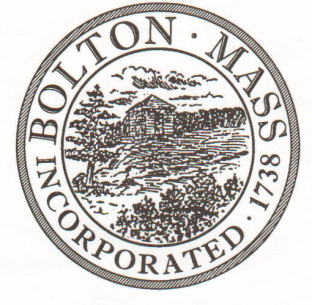    TO OFFICE OF THE BOLTON TOWN CLERKTIME STAMP			        	               MEETING	   PUBLIC HEARING   (Please underline appropriately)NOTE: ALL MEETING NOTICES AND LIST OF TOPICS MUST BE FILED AND TIME STAMPED IN THE TOWN CLERK’S OFFICE AND POSTED 48 HOURS IN ADVANCE OF THE MEETINGS EXCLUDING SATURDAY, SUNDAYS AND HOLIDAYS.LIST OF TOPICSReview FY2019 Revaluation Status and any required signatures with David Manzello.Discuss the FY2019 Public Disclosure process.Discuss Conservation Restriction for 58 Old Harvard Road.General Departmental business and signatures.  BOARD:   Board of AssessorsDATE:September 18, 2018TIME:  6:00 PMLOCATION:Town Hall, Upstairs Side TableREQUESTED BY:Cynthia Bradbury,Assistant Assessor DATE:  08/22/2018